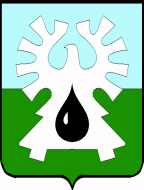 МУНИЦИПАЛЬНОЕ ОБРАЗОВАНИЕ ГОРОД УРАЙ			  Ханты-Мансийский автономный округ-Юграадминистрация ГОРОДА УРАЙ				  ПОСТАНОВЛЕНИЕ	от ____________ 	№______О внесении изменения в постановление администрации города Урай от 08.12.2017 №3610 «Об утверждении Положения об оплате труда работников муниципального автономного учреждения «Многофункциональный центр предоставления государственных и муниципальных услуг»В соответствии со статьями 144, 145 Трудового кодекса Российской Федерации:1. Внести в постановление администрации города Урай от 08.12.2017 №3610 «Об утверждении Положения об оплате  труда работников муниципального автономного учреждения «Многофункциональный центр предоставления государственных и муниципальных услуг» следующее изменение:абзац третий пункта 4.1 приложения изложить в следующей редакции:«должностной оклад заместителя руководителя - 27545 рублей;».2. Директору муниципального автономного учреждения «Многофункциональный центр предоставления государственных и муниципальных услуг» С.Е.Сайтгалиной провести организационные мероприятия в связи с изменениями условий труда работников учреждения согласно Трудовому кодексу Российской Федерации.3. Опубликовать постановление в газете «Знамя» и разместить на официальном сайте органов местного самоуправления города Урай в информационно-телекоммуникационной сети «Интернет».4. Контроль за выполнением постановления  возложить на заместителя главы города Урай  С.П.Новосёлову.Глава города Урай                                                                                                   А.В.Иванов